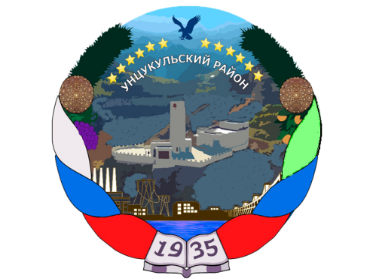 РЕСПУБЛИКА ДАГЕСТАНГЛАВА  МУНИЦИПАЛЬНОГО ОБРАЗОВАНИЯ«УНЦУКУЛЬСКИЙ РАЙОН»Индекс 368950  РД, пос. Шамилькала, ул.М.Дахадаева,3  тел.55-64-85e-mail:mo_uncuk_raion@mail.ruПОСТАНОВЛЕНИЕот  «05» февраля 2019 г. № 06   О внесении изменений в Уставы муниципальных учреждений Унцукульского муниципального районаВ соответствии с Федеральным законом от 06 октября 2003 года №131-ФЗ «Об общих принципах организации местного самоуправления в Российской Федерации» и  Трудовым кодексом Российской Федерации, постановляю:1.Внести изменение в Устав Муниципального бюджетного учреждения «Единая информационная служба» муниципального района «Унцукульский район» и пункт 5.1. изложить в следующей редакции:«5.1. Управление Бюджетным учреждением осуществляется руководителем, который назначается и освобождается от должности руководителем администрации муниципального района сроком на один год».2. Внести изменение в Устав Муниципального казенного учреждения «Служба жилищно-коммунального хозяйства» муниципального района «Унцукульский район» и пункт 5.1. изложить в следующей редакции:«5.1. Учреждение возглавляет директор, назначаемый и освобождаемый от должности руководителем администрации муниципального района сроком на один год».3. Внести изменение в Устав Муниципального казенного учреждения «Центр обслуживания муниципальных учреждений» муниципального района «Унцукульский район» и абзац 3 главы «Управление Казенным учреждением» изложить в следующей редакции:«Руководитель Казенного учреждения назначается и освобождается от должности руководителем администрации муниципального района сроком на один год».4.Внести изменение в Устав Муниципального казенного учреждения «Служба земельно-кадастровых и имущественных отношений» муниципального района «Унцукульский район» и в пункте 2 части 5.2.  слова «назначает руководителя по представлению руководителей отраслевых (функциональных) органов администрации» заменить словами «назначает и освобождает руководителя от должности руководителем администрации муниципального района сроком на один год,».5.Руководителям муниципальных учреждений указанных в пунктах 1-4 настоящего постановления произвести все юридически значимые процедуры по государственной регистрации внесенных в Уставы изменений. 6.Настоящее постановление опубликовать на официальном сайте администрации муниципального района «Унцукульский район» в сети Интернет.7.Контроль исполнения настоящего постановления оставляю за собой.Глава МО«Унцукульский район»	И. Нурмагомедов